Cypress Elementary School10055 Sweet Bay Court                New Port Richey, FL 34654727-774-4500ces.pasco.k12.fl.usJeanne KrapflPrincipalErika TonelloAssistant PrincipalDebbie BurdBusiness/Community Coordinator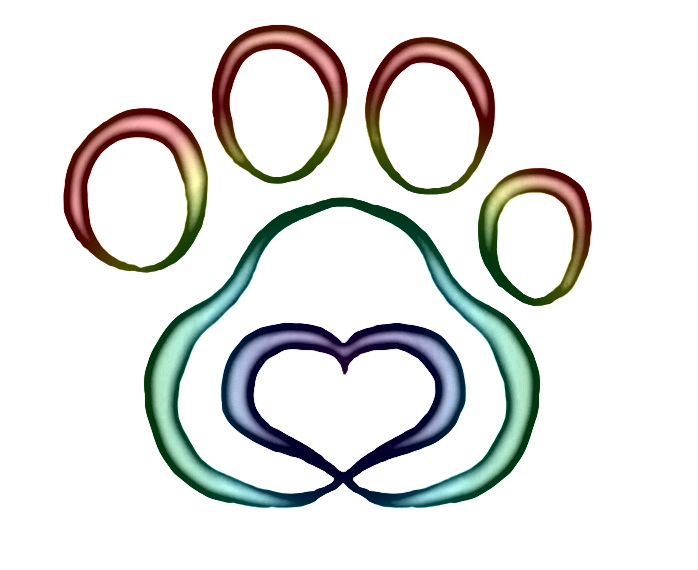 